МГНОК  основано в 1963 году проф. А.Л. МясниковымУважаемый коллега! Московское городское научное общество кардиологов им. А.Л. Мясникова проводит очередное  531-е  заседание в среду, 21 июня 2017 года в 17.00ПОВЕСТКА ЗАСЕДАНИЯСЕРДЕЧНО-СОСУДИСТАЯ ХИРУРГИЯ И КАРДИОЛОГИЯ: НЕ ВМЕСТО, НО ВМЕСТЕРуководитель лаборатории гибридных методов лечения сердечно-сосудистых заболеваний в.н.с. Имаев Т.Э. «Транскатетерные технологии в лечении заболеваний клапанного аппарата сердца»Врач-кардиолог отдела сердечно-сосудистых заболеваний Комлев А.Е. «Острый аортальный синдром: вопросы дифференциальной диагностики и тактики»Заседание аккредитовано в системе непрерывного постдипломного образованияЗаседание состоится в конференц-зале ФГБУ ГНИЦ профилактической медицины по адресу: Москва, Петроверигский пер., дом 10, проезд до станции метро «Китай-город»контакты: mgnok@mail.ru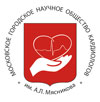 МОСКОВСКОЕ ГОРОДСКОЕ НАУЧНОЕОБЩЕСТВО КАРДИОЛОГОВим.  А.Л. Мясникова            121552,Москва, 3-я Черепковская ул., д. 15а              тел.: 8(495) 4146133                                                                                                     8 (495) 4146838